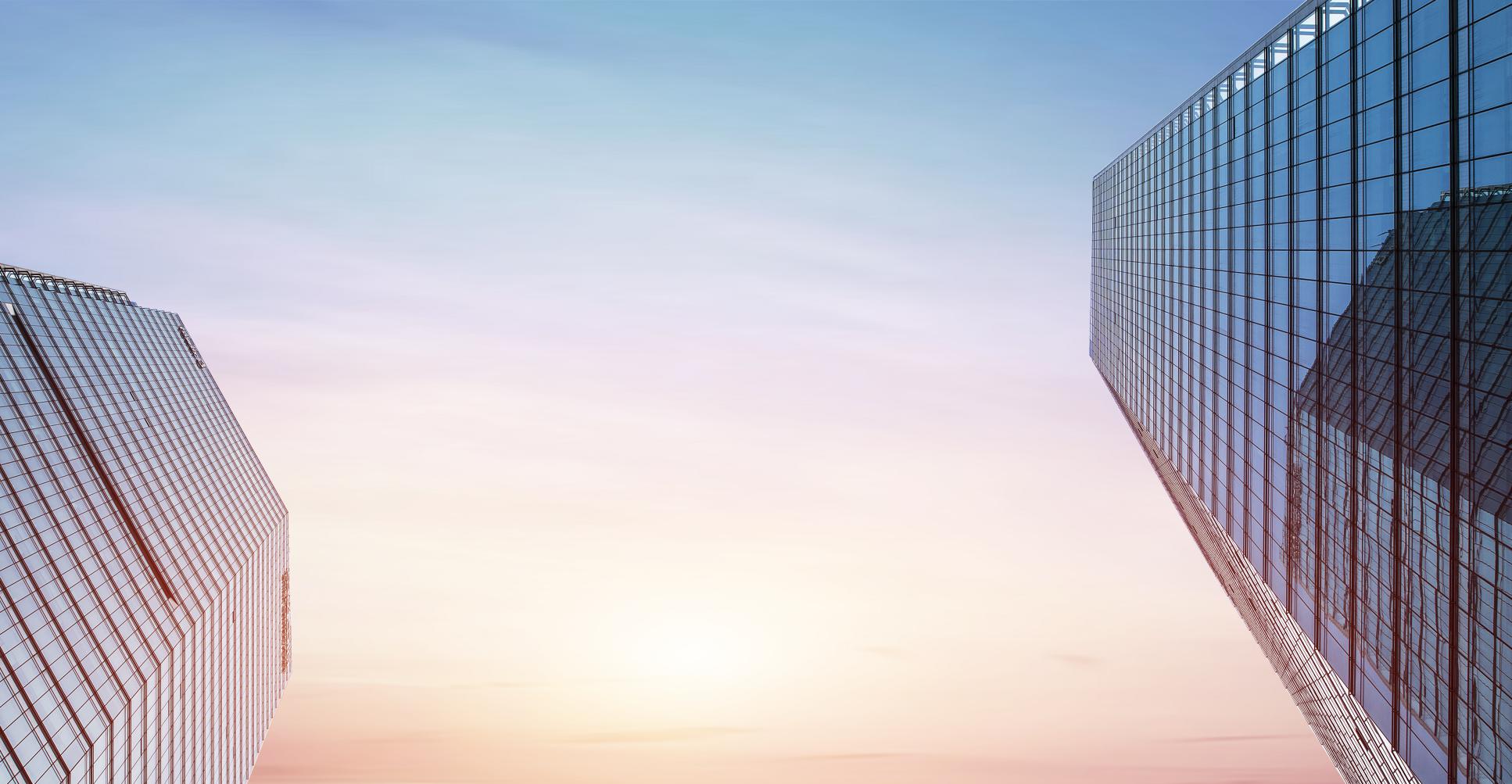 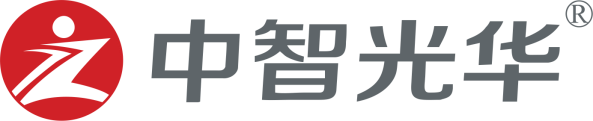 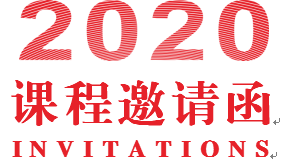 通用管理学习系列 魅力塑造-职场商务礼仪主 讲：张杏知  资深形象礼仪专家 课程时间/地点：5月29日/东莞               课程费用：1600元/人（会员2张票）课程对象：所有职场人士课程特色：紧紧地把教学内容与实践能力相结合，风趣轻松，将理论知   识演绎得生动易懂；极为重视和学员之间的互动交流，以此来激发学员充分参与，学员的关注度极高，从而达到最佳的授课效果；课程根据企业实际情况所设计，极具实战性和操作性。学员下课后就能用、会用。课程收益通过本课程，使学员：了解礼仪的核心原则与永恒定律,让商务交往赢在成功的第一印象；知其然，更知其所以然，清晰礼仪在商务往来中真正的价值体现；通过现场针对性训练，帮助学员规避日常极易忽视的惯性不雅行为，更加优雅大方的赢在举手投足间，同时在商务交往中尽显企业的品牌魅力； 现场神态训练，帮助学员瞬间提升亲和力，增加人格魅力；礼仪锦囊库，从细节着手，准确把握在商务往来中的各种礼仪关键点，帮助学员避免常见的失礼行为，同时体现良好个人素养，强化塑造正面的交往印象；掌握商务交往中各种次序尊卑排列的重要性，让待客往来安排高效完美；学习商务宴请用餐礼节，使学员在用餐过程中从容大方、食之有“礼”；培养更受欢迎的沟通方式，绽放语言魅力，从而事半功倍的升华交往艺术。课程大纲追根溯源，礼文化在商务交往中之根本礼仪，源起何故？现代礼仪交往之“道”商务交往中的“首轮效应“给对方正面的瞬间感受商务往来，赢在举手投足间站姿，定格好你的印象画面各种手势礼在接待中的运用坐姿，你以何种姿态示众？行姿营造出的环境的氛围礼仪锦囊，抓住商务交往中的每个关键点称谓得体，礼先行由《礼记》引发的称谓思考称谓的运用形式与禁忌手势习惯，不容小觑的影响作用商务介绍引见礼仪自我介绍居间介绍会面握手有讲究名片背后的秘密陪同引导礼仪上下楼梯礼仪进出电梯礼仪会议/待客/谈判座次安排乘车安排礼仪待客送别礼仪商务宴请与沟通，促进交往艺术的升华中餐宴请礼仪中餐宴请点菜有讲究中餐宴请的席间礼节中餐宴请的座次安排酒桌上交往的艺术规则沟通之魅，为商务往来加分建立成功的双向交流渠道培养倾听技巧，绽放人格魅力口吐莲花，沟通中的语言艺术视觉交流，打开你的心灵之窗微笑——善用与生俱来的优势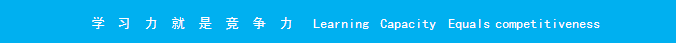 讲师简介  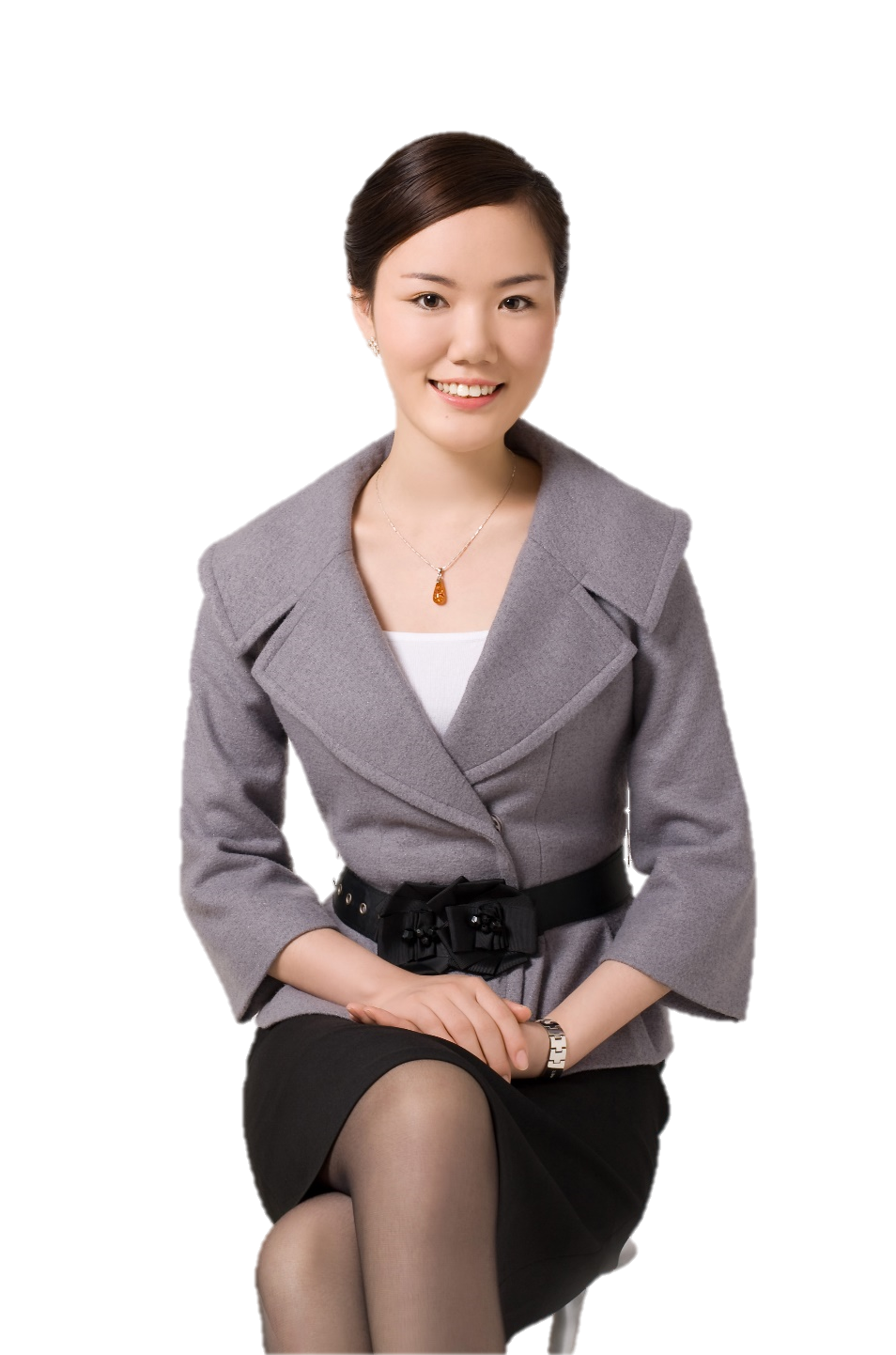 曾服务客户PHNIX（芬尼克兹）集团（中国）、广州武警部队、广州市总工会、广州市南沙区总工会、广州市南沙区横沥镇总工会、广汽TOYOTA、广州地铁公司、中国南方电网、美的集团、美的集团家用空调事业部、美的物业公司、恒大集团、碧桂园集团、创维集团、广新集团、广东省外贸开发公司、东风日产乘用车公司、珠海市三灶人民政府、广州亚运志愿者、广州市天河卫生局、中国电建集团成都勘测设计研究院、陕西省西咸新区秦汉新城、咸阳市“三新”主题教育领导小组办公室 、中共咸阳市委组织部、中共咸阳市委宣传部、共青团咸阳市委、半岛晨报、中共鹤壁市委组织部、中共鹤壁市委宣传部、鹤壁市妇联、鹤壁市公安局、内蒙鄂尔多斯市康巴什新区党工委、内蒙鄂尔多斯市康巴什新区管委会、中建三局南方公司、深圳市大沙河创新产业园建设开发有限公司、云南布鲁革水力发电厂、云南天马物流、陕煤集团神南产业发展公司、陕西红柠铁路、贵州多彩贵州城建设经营有限公司、中共青远市委组织部、清远市妇女联合会、广州地铁设计研究院、广州人事网公务员培训、广州市公用事业学院、新疆自治区妇联、佛山优秀妇女干部培训班、广州税务干部进修学院、增城市地方税务局、广州南沙区国家税务局、广药集团、广东省烟草专卖局、广州市烟草专卖局、广州市烟草专卖局花都分局、广州市烟草专卖局天河分局、广州市烟草专卖局黄埔分局、中科院广州电子研究所、广州古摄影、广州美瑞泰科生物工程、广州禾信仪器股份有限公司、广东惠泉美居集团、宜华集团、温氏集团、珠海威丝曼集团、中国石油、中国太平洋保险、雅居乐地产集团、佳兆业地产集团、筠城置业、中兴行地产、江南春美容美体、中国移动广东省分公司、中国移动广西省分公司、中国移动南方基地、中国移动深圳分公司、中国移动甘肃省分公司、中国移动辽宁盘锦分公司、中国移动陇南分公司、中国移动广州分公司、中国移动东莞分公司、中国移动茂名分公司、中国移动客服中心、中国移动苏州分公司、中国移动郑州分公司、中国移动韶关分公司、中国移动肇庆分公司、中国移动阳江分公司、中国移动清远分公司、三菱东京日联银行（中国）、中国银行、中国工商银行总行数据中心、中国工商银行北京市分行、中国工商银行广东省分行、中国工商银行云浮分行、中国工商银行内蒙古自治区分行、中国工商银行天津分行、中国工商银行郑州分行、中国工商银行云南省分行、中国工商银行昭通分行、中国工商银行清远分行、中国工商银行莱州分行、中国建设银行西藏自治区分行、中国建设银行珠海分行、中国农业银行广东省分行、中国农业银行湖北省分行、中国农业银行安徽省分行、中国农业银行辽宁省分行、中国农业银行河北省分行、中国农业银行珠海分行、中国农业银行中山分行、中国农业银行南海分行、中国农业银行东莞分行、中国农业银行佛山分行、中国农业银行韶关分行、中国农业银行惠州分行、中国农业银行梅州分行、中国农业银行江门分行、中国农业银行重庆分行、中国农业银行泉州分行、中国农业银行莱州分行、招商银行山东省分行、招商银行东莞市分行、招商银行佛山市分行、华夏银行、中国民生银行深圳分行、中国民生银行莱州分行、中国光大银行、上海浦东发展银行、中信银行昆明分行、中信银行济南分行、交通银行广西壮族自治区分行、交通银行广东省分行、交通银行珠海分行、兴业银行总行、兴业银行广州分行、广州银行总行、广州银行佛山分行、中邮消费金融、中国邮政储蓄银行广东省分行、中国邮政储蓄银行河南省分行、中国邮政储蓄银行河北省分行、中国邮政储蓄银行云南省分行、中国邮政储蓄银行梅州分行、中国邮政储蓄银行昆明分行、中国邮政储蓄银行玉溪分行、中国邮政储蓄银行昭通分行、中国邮政储蓄银行曲靖分行、中国邮政储蓄银行楚雄州分行、中国邮政储蓄银行大理州分行、中国邮政储蓄银行丽江分行、中国邮政储蓄银行保山分行、中国邮政储蓄银行德宏州分行、中国邮政储蓄银行怒江州分行、中国邮政储蓄银行临沧分行、中国邮政储蓄银行迪庆州分行、中国邮政储蓄银行普洱分行、中国邮政储蓄银行西双版纳州分行、中国邮政储蓄银行红河州分行、中国邮政储蓄银行文山州分行、广东省农村信用社联合社、广东四会农商银行、北京农商银行、江苏省农村信用社联合社、广西壮族自治区信用联合社、肇庆农村商业银行、山东省农村信用社联合社、菏泽曹县农村信用联合社、菏泽成武县农村信用联合社、许昌魏都农村商业银行、新密市农村商业银行、烟台银行、珠江村镇银行、江南银行、西藏银行、福建长乐农村信用合作联社、宁波北仑信用合作联社、石嘴山银行、贵州省农村信用联社、领秀恒源地产公司、西安杨森制药有限公司《魅力塑造-职场商务礼仪》报名表填好下表后邮箱至：                              联系方式： 单位名称企业类型： □外资 □台资 □港资 □民营 □其它企业类型： □外资 □台资 □港资 □民营 □其它联 系 人公司地址联系电话E-mail参会人数人人参会费用￥_______元请将款项汇至指定帐号户  名：广州中智光华教育科技有限公司开户行：中国建设银行广州琶洲支行账  号：4400 1101 4740 5250 0736户  名：广州中智光华教育科技有限公司开户行：中国建设银行广州琶洲支行账  号：4400 1101 4740 5250 0736户  名：广州中智光华教育科技有限公司开户行：中国建设银行广州琶洲支行账  号：4400 1101 4740 5250 0736户  名：广州中智光华教育科技有限公司开户行：中国建设银行广州琶洲支行账  号：4400 1101 4740 5250 0736参会学员姓名电话职位邮箱参会学员参会学员2020中智光华学习卡价格表2020中智光华学习卡价格表2020中智光华学习卡价格表2020中智光华学习卡价格表2020中智光华学习卡价格表会员系列类型价格(元)数量(张)平均价格（元/张）集团系列皇冠卡￥488，8004888100集团系列至尊卡￥288，8002625110集团系列翡翠卡￥168，8001300130公司系列金钻卡￥99，800480208公司系列钻石卡￥7,8，800340232公司系列白金卡￥63，800250255团队系列金卡￥49，800170293团队系列银卡￥36，800100368说 明:成功购买中智光华学习卡的企业，即成为中智光华的VIP会员单位；中智光华学习卡会员均可参加广州、深圳、东莞、佛山、杭州五地课程；企业参加课程学习所产生的食宿、交通、差旅等费用自理；中智光华学习卡会员可免费参加中智汇沙龙活动；产品手册内公开课程项目均可匹配企业以内训学习形式另行采购；会员企业采购砖石卡以上卡别，均可一卡多用；学习卡使用所有解释权归中智光华教育集团所有。说 明:成功购买中智光华学习卡的企业，即成为中智光华的VIP会员单位；中智光华学习卡会员均可参加广州、深圳、东莞、佛山、杭州五地课程；企业参加课程学习所产生的食宿、交通、差旅等费用自理；中智光华学习卡会员可免费参加中智汇沙龙活动；产品手册内公开课程项目均可匹配企业以内训学习形式另行采购；会员企业采购砖石卡以上卡别，均可一卡多用；学习卡使用所有解释权归中智光华教育集团所有。说 明:成功购买中智光华学习卡的企业，即成为中智光华的VIP会员单位；中智光华学习卡会员均可参加广州、深圳、东莞、佛山、杭州五地课程；企业参加课程学习所产生的食宿、交通、差旅等费用自理；中智光华学习卡会员可免费参加中智汇沙龙活动；产品手册内公开课程项目均可匹配企业以内训学习形式另行采购；会员企业采购砖石卡以上卡别，均可一卡多用；学习卡使用所有解释权归中智光华教育集团所有。说 明:成功购买中智光华学习卡的企业，即成为中智光华的VIP会员单位；中智光华学习卡会员均可参加广州、深圳、东莞、佛山、杭州五地课程；企业参加课程学习所产生的食宿、交通、差旅等费用自理；中智光华学习卡会员可免费参加中智汇沙龙活动；产品手册内公开课程项目均可匹配企业以内训学习形式另行采购；会员企业采购砖石卡以上卡别，均可一卡多用；学习卡使用所有解释权归中智光华教育集团所有。说 明:成功购买中智光华学习卡的企业，即成为中智光华的VIP会员单位；中智光华学习卡会员均可参加广州、深圳、东莞、佛山、杭州五地课程；企业参加课程学习所产生的食宿、交通、差旅等费用自理；中智光华学习卡会员可免费参加中智汇沙龙活动；产品手册内公开课程项目均可匹配企业以内训学习形式另行采购；会员企业采购砖石卡以上卡别，均可一卡多用；学习卡使用所有解释权归中智光华教育集团所有。